THIS SCHOLARSHIP IS FOR COLORADO TECHNICAL UNIVERSITYDear Student,						             	 January 7, 2020						Please fill out the application and be sure to enclose the following information: Official Transcript Two Letters of Recommendation Counselor Signature on Completed Application  Photograph of Yourself This Scholarship is for Colorado Technical University Only.Mail completed application with items listed above to:	Dr. Ron Wynn	807 Broadview Place	Colorado Springs, CO 80904	(Phone: (719) 418-2684)Your application must be postmarked no later than April 15, 2020.							Sincerely,							Dr. Ron Wynn							ChairmanScholarship Committee							Mr. George Ewing							Co-Chairman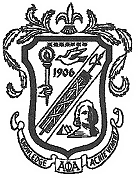 THIS APPLICATION IS FOR COLORADO TECHNICAL UNIVERSITYClass Rank_____ GPA_____ School____________________ Male_____ Female_____ACT Score______ ______ SAT Score_____ _____THIS APPLICATION MUST BE RETURNED AND POST MARKED NO LATER THAN APRIL 15, 2020.	Mail To:	Dr. Ron Wynn			807 Broadview Place			Colorado Springs, CO 80904			(Phone: (719) 418-2684)Full Name______________________________________________Parent(s) Name__________________________________________Address________________________________________________                                        Street and Number__________________________________________________________                                              City and State       Zip CodeHome Telephone #_________________ Cell Telephone #______________Number of family members______. Family members in school(K-12_____ or College_____)In what field of study are you interested and why (Use additional paper if necessary )       ____________________________________________________________________      ____________________________________________________________________      ____________________________________________________________________      ____________________________________________________________________1of 2  Which colleges or universities have you applied to?	     ____________________________________________________________                 __________________________________________________________                 ____________________________________________________________                Which ones have accepted you?                _____________________________________________________________                ___________________________________________________________                _____________________________________________________________   List awards or outstanding achievements (Use additional paper if necessary)               ______________________________________________________________               ______________________________________________________________               ______________________________________________________________  Extracurricular activities/organizations:              _______________________________________________________________             _______________________________________________________________            _______________________________________________________________State briefly why you should be selected for our scholarship?              _______________________________________________________________             _______________________________________________________________            _______________________________________________________________Please include two letters of recommendation and an official transcript of yourgrades with this application. Signatures: 			Applicant_____________________                                                    Counselor_____________________2 of 2